Конспект воспитательного мероприятия«Юным умникам и умницам»Тема: «Юным умникам и умницам»Цели: 1)Формирование и развитие воображения учащихся;2) Развитие мышления учащихся в ходе усвоения таких приемов мыслительной      деятельности, как умение анализировать, сравнивать, обобщать, выделять главное, доказывать;3) Развитие речи учащихся;4) Воспитание чувства патриотизма, любви к Родине.Задачи:образовательная: создать условия для повторения и закрепления  основного программного материала по литературному обучению и окружающему миру, выраженного в неординарных ситуациях;развивающая: содействовать развитию познавательного интереса, творческой активности учащихся; способствовать развитию навыков чёткого изложения своих мыслей, умению моделировать ситуацию, способствовать развитию логического мышления;воспитательная: способствовать воспитанию уважения к сопернику, умения достойно вести спор; помочь учащимся проявить стойкость, волю к победе, находчивость, умение работать в команде. Оборудование: карточки с зашифрованными высказываниями, кроссворды.Ход урока:I.Организационный момент:- Приветствие учащихся- Рапорт дежурного.II.Изучение нового материала.     Ребята! Сегодня мы с вами отправляемся в путешествие! В прекрасный и таинственный мир природы, который населяют птицы, рыбы и насекомые.     В нашем путешествии надо быть внимательными, наблюдательными, постараться запомнить всё новое и интересное. Вы должны разделиться на две  команды и выбрать своего капитана.     Ребята, к нам на перемене прилетал аист и оставил два конверта, где лежат буквы, из которых каждая команда должна составить слово – что и будет являться названием вашей  команды. (Капитаны команд выходят к доске и забирают конверты). Какое название получилось у первой команды? («Шмель»). Какое название получилось у второй команды? («Стриж»).Задание№1     Теперь, когда вы определились с названием команд, поиграем в игру на внимание. Перед вами лежат картинки, где вы должны найти 10 отличий. За каждый правильный ответ я буду начислять вам очки.      (Выходит к доске команда «Шмель»). Какие вы нашли отличия?(Выходит к доске команда «Стриж») А какие вы нашли отличия?Задание №2     Следующее задание называется «Знаешь ли ты?». (Ответ на вопрос надо расшифровать, решив примеры и подставив буквы из ключа: число – буква).Кто из животных открывает ясли для детёнышей?7+7 7+5 9+4 18-3 7+4 6+6 5+8В=11, Н=13, Г=15, А=17, И=12, П=14, Л=16, У=18.Как называется самая маленькая птичка на Земле?14-6 12-5 13-9 11-8 13-8 11-9 12-9Р=2, Л=4, А=6, К=8, И=3 Б=5, О=7, П=9.     Готовы? К доске выходит команда «Стриж».Как называется самая маленькая птичка на Земле?     А теперь выходит команда «Шмель». Кто из животных открывает ясли для детенышей?Задание №3     А сейчас буду вам читать слова, а вы очень быстро и схематично зарисовывайте каждое слово в прямоугольниках. Времени вам дается немного.СолнцеДеревоКроватьДомЗвездаОблакоМашинаСлонЛунаТрубаКошкаПенал     А теперь выходит к доске команда «Шмель». Посмотрите на рисунки и отвечайте на вопросы:Какое было второе слово? (дерево)Какое было четвертое слово? (дом)     Выходит команда «Стриж». Посмотрите на рисунки и отвечайте на вопросы:Какое слово я назвала седьмым? (машина)Какое слово было первым? (солнце)III.Физминутка     Перед вами лежит список животных. Каждая команда, по одному, должна изобразить любое животное из этого списка, а другая команда попробует отгадать.1.Медведь2.Заяц3.Лиса4.Волк5.Тигр6.Кенгуру7.Черепаха8.Крокодил9.Лошадь10.СобакаЗадание №4     Посмотрите на доску. Каких героев сказок вы видите?( «Красная шапочка», «Айболит», «Буратино», «Золушка».). Теперь, вы должны отгадать загадки. Команда должна выбрать кого-то одного, кто пойдет отгадывать загадки.1. Лечит маленьких детей, лечит птичек и зверей.Сквозь очки свои глядит, всем здоровье сохранит.2. У отца был мальчик странный, необычный, деревянный.Что за странный человечек деревянный на земле и под водойИщет ключик золотой.3. Она красива и мила. А имя её от слова «зола».4. Бабушка девочку очень любила.Шапочку красную ей подарила.Девочка имя забыла своё.Скорей подскажите нам имя её.IV.Итог урока, выставление баллов учащимся     А теперь подсчитаем ваши очки. Ребята, вам понравилось наше сегодняшнее занятие?Какое задание было самым трудным?     Я хочу вам сказать спасибо за урок и пожелать, чтобы вы росли умными, смелыми и находчивыми.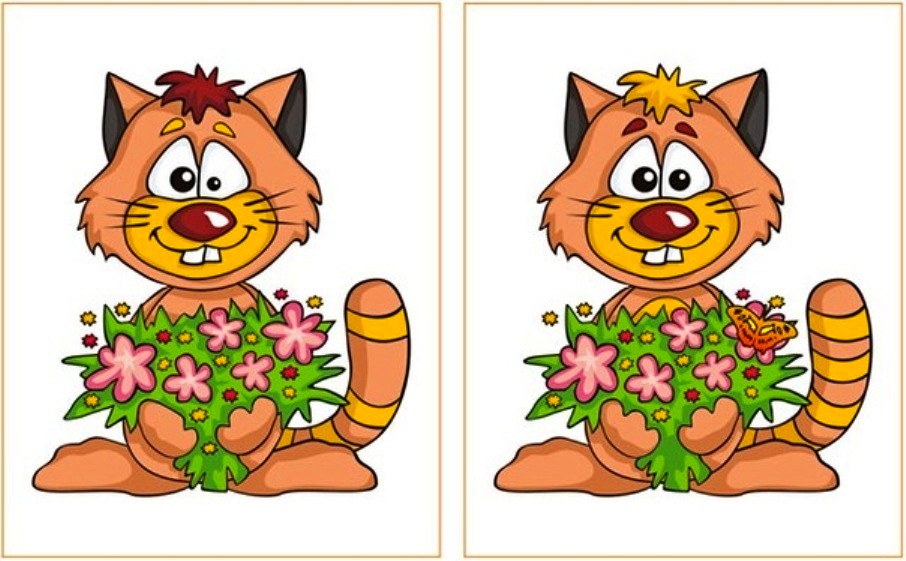 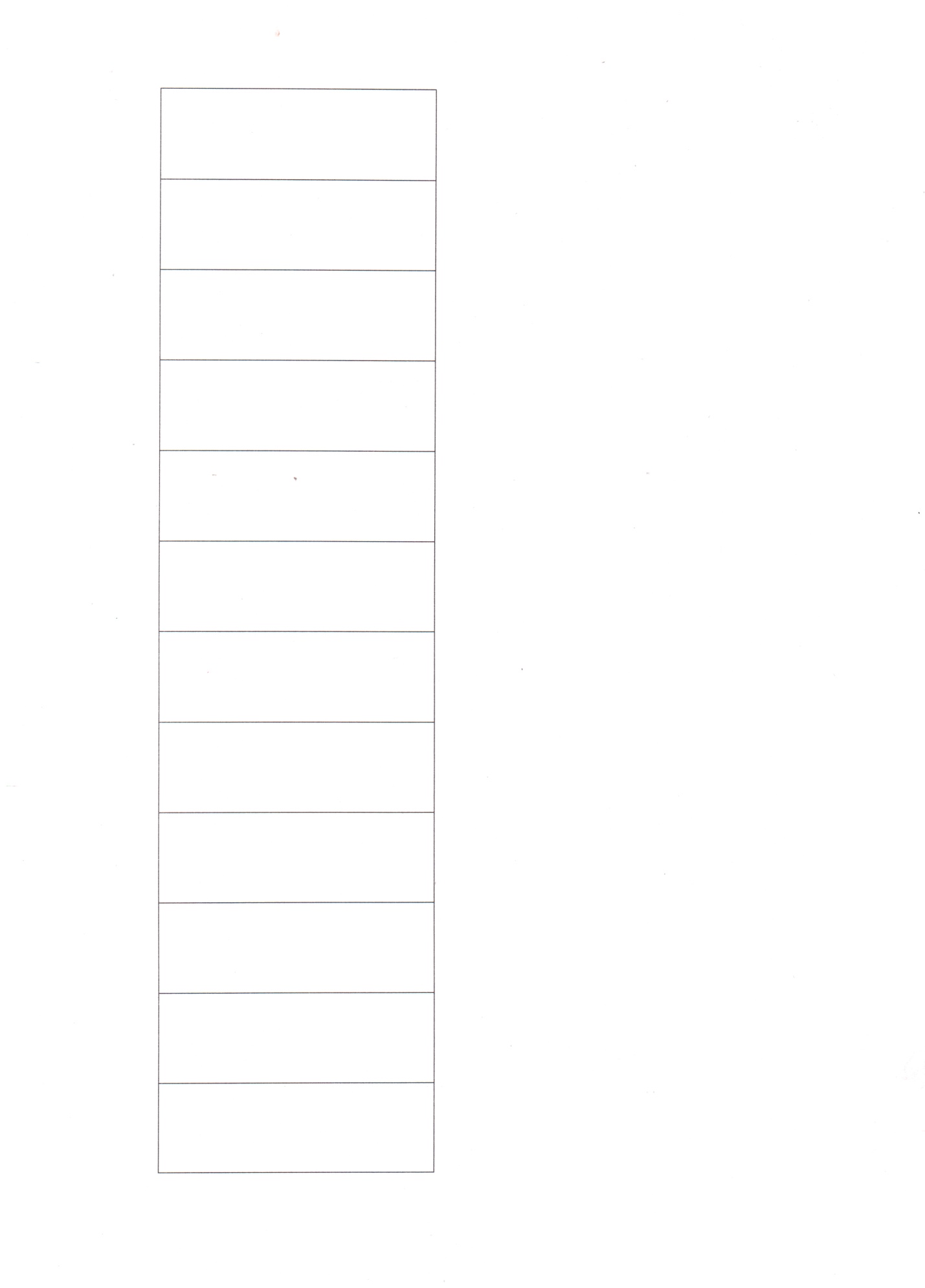 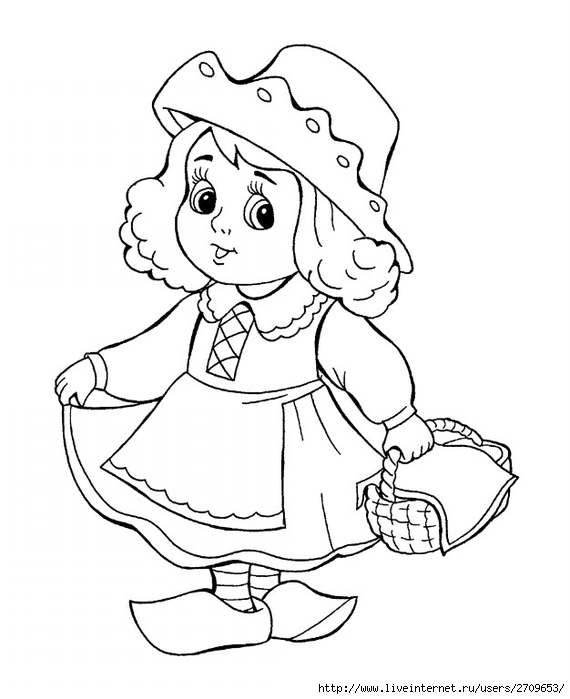 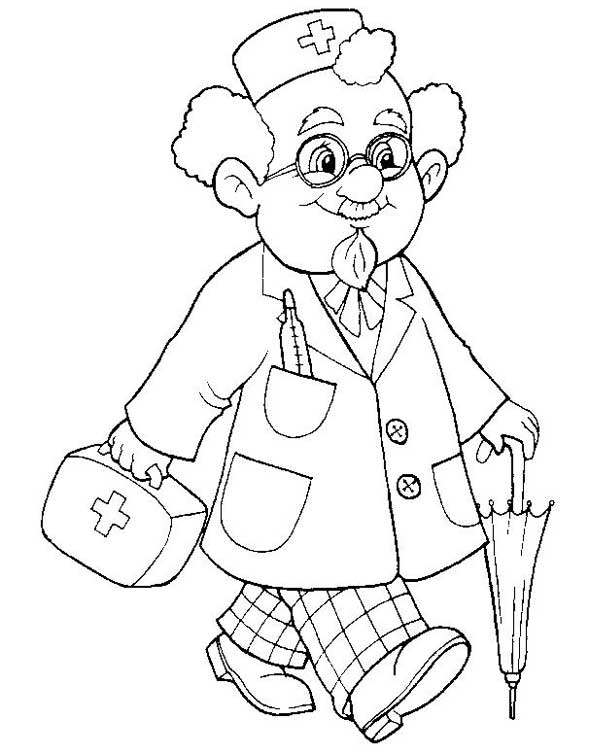 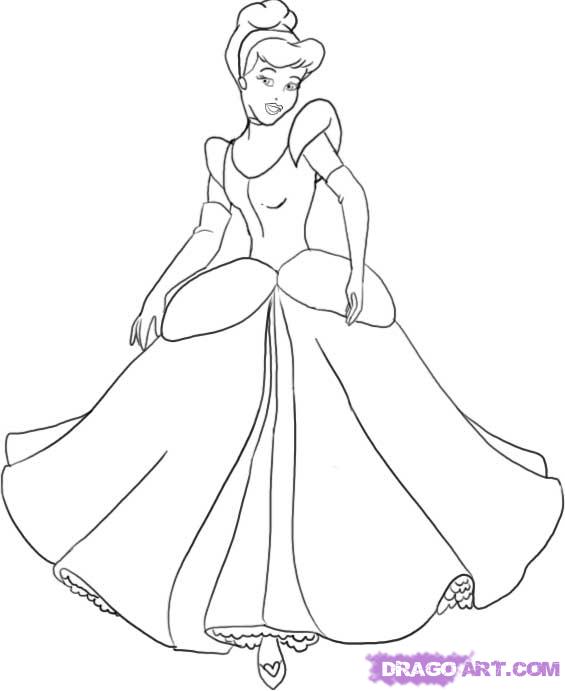 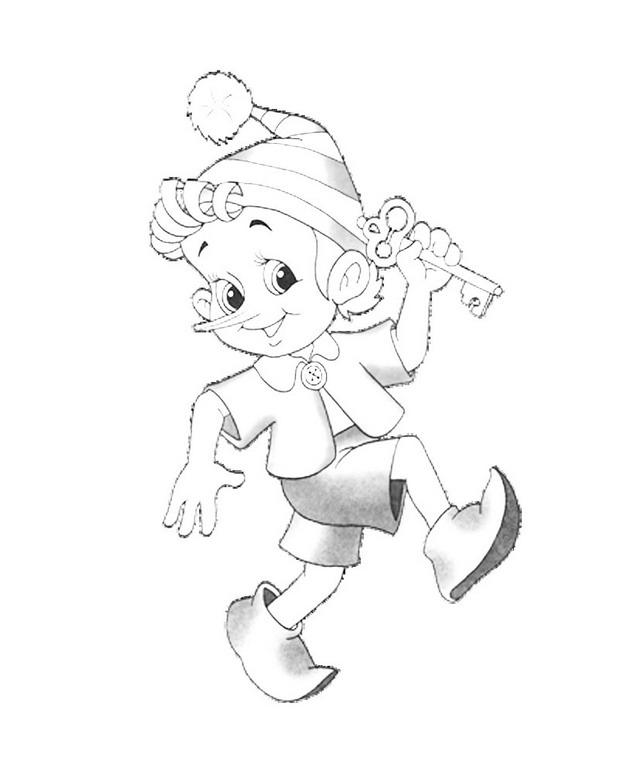 